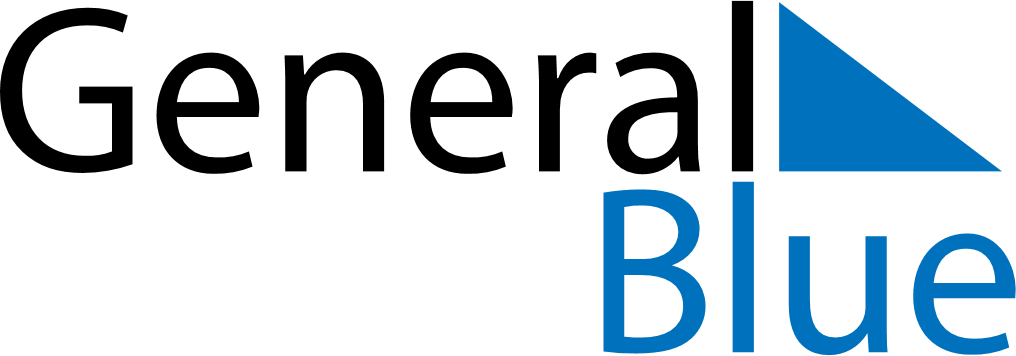 January 2026January 2026January 2026January 2026January 2026January 2026TanzaniaTanzaniaTanzaniaTanzaniaTanzaniaTanzaniaSundayMondayTuesdayWednesdayThursdayFridaySaturday123New Year’s DayZanzibar Revolution Day45678910111213141516171819202122232425262728293031NOTES